Памятка для населенияРекомендации по организации детского отдыхаЕще немного и начнется пора летних каникул. В первую очередь многие из нас задумываются чем занять ребенка на весь период летнего отдыха, ведь для каждого родителя важно чтобы ребенок провел лето продуктивно, а главное безопасно для своего здоровья. Учебно-консультационный пункт подготовил рекомендации по проведению детского отдыха.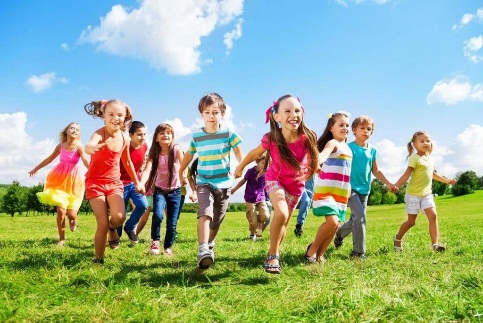 ПитаниеЧем бы не занимался и куда не отправился ребенок, обязательно проинформируйте его о правилах личной гигиены. Не покупайте детям скоропортящиеся продукты, тщательно мойте овощи и фрукты, и предлагайте детям употреблять бутилированную воду. Обеспечьте детей влажными и спиртовыми салфетками.Поездки к месту отдыхаНе оставляйте детей без присмотра во время поездки на отдых. Во время движения транспорта не разрешайте детям ходить, стоять в транспорте. Не допускайте, чтобы дети высовывались из окон. Во время поездки в автомобиле используйте удерживающие устройства, блокируйте двери. Во время проведения автобусных, пешеходных и морских экскурсий ознакомьте детей с правилами поведения.Посещение водоемовНе ходите с ребенком на пляж в период с 11 до 16 часов, берегите от длительного пребывания на открытом солнце. На пляже оденьте на ребенка головной убор, торс лучше прикрыть майкой, и обязательно наносите на тело солнцезащитный крем. Купаться дети должны только под присмотром взрослых. Ребенок должен быть обязательно в плавательном жилете или нарукавниках. Время пребывания ребенка в воде необходимо ограничивать, чтобы не допустить переохлаждения.Детский лагерьВыбирая лагерь для ребенка убедитесь, что он внесен в реестр организаций отдыха и оздоровления детей, который размещается на официальном сайте органа исполнительной власти субъекта Российской Федерации, уполномоченного на организацию и координацию деятельности по отдыху и оздоровлению детей (Министерство образования и науки Алтайского края www. educaltai.ru).Детский лагерь обязан иметь санитарно-эпидемиологическое заключение о соответствии требованиям санитарных правил, выданное органами Роспотребнадзора в Вашем субъекте.Информация о сведениях по загородным и санаторным организациям, получившим санитарно-эпидемиологические заключения, размещается на официальных сайтах Управлений Роспотребнадзора по субъекту Российской Федерации, на территориях которых осуществляют деятельность лагеря (Роспотребнадзор по Алтайскому  краю www.22rospotrebnadzor.ru). Желаем Вам и Вашим детям веселых и безопасных каникул!Телефон Единого консультационного центра Роспотребнадзора8 800 555 49 43 (звонок по России бесплатный)Учебно-консультационный пункт Филиала ФБУЗ «Центр гигиены и эпидемиологии в Алтайском крае в городе Заринске   Заринском, Залесовском, Кытмановском и Тогульском районах»659100 Алтайский край г.Заринск  ул. 25 Партсъезда д. 14 корп. 2 каб. № 8Тел.: 8 (38595) 99027 E-mail: zarinsk@altcge.ru2019 г.